Maritime mysteries: Find 10 words related to BOATS and NAVIGATION.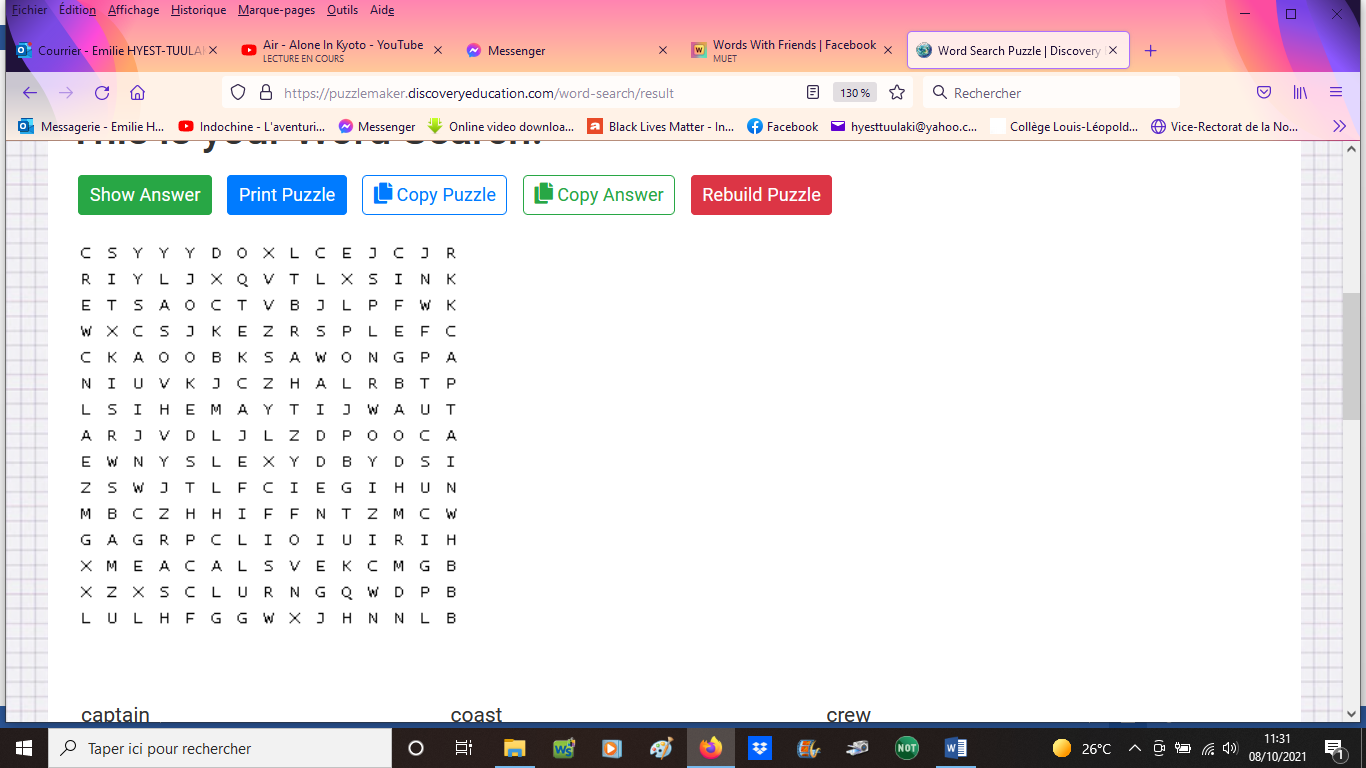 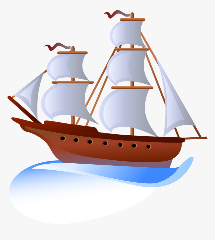 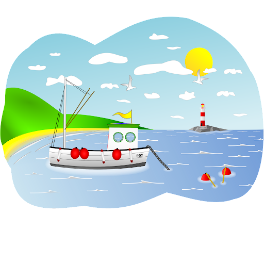 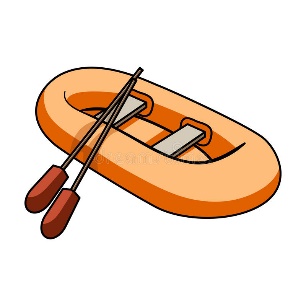 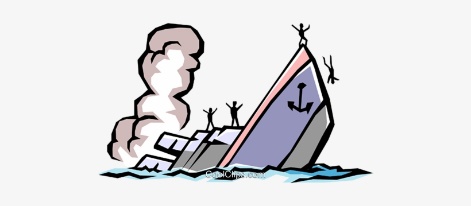 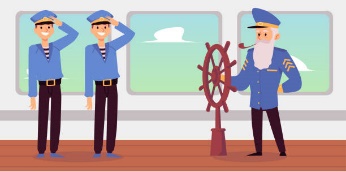 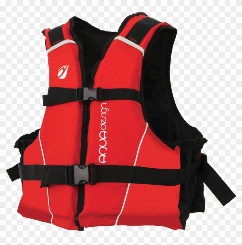 STONEHENGE: Complete the crosswords. 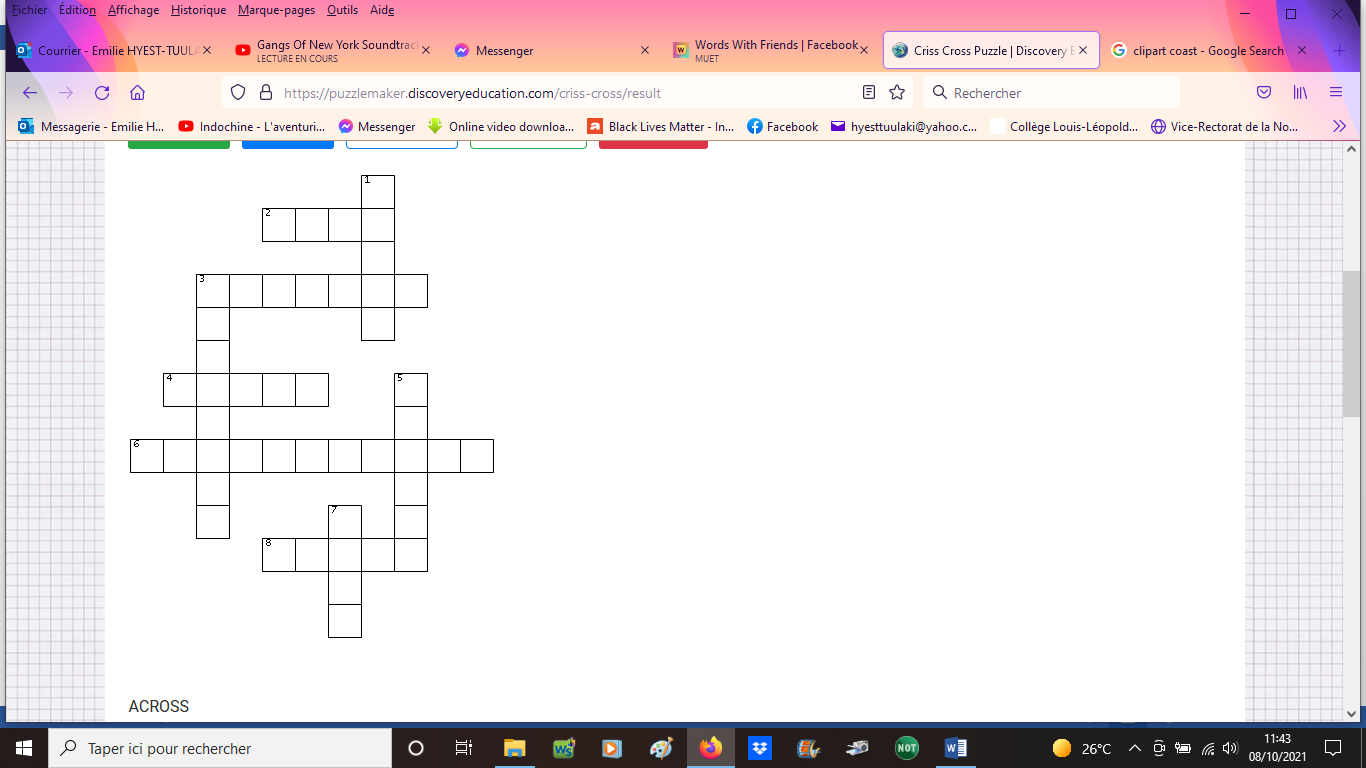 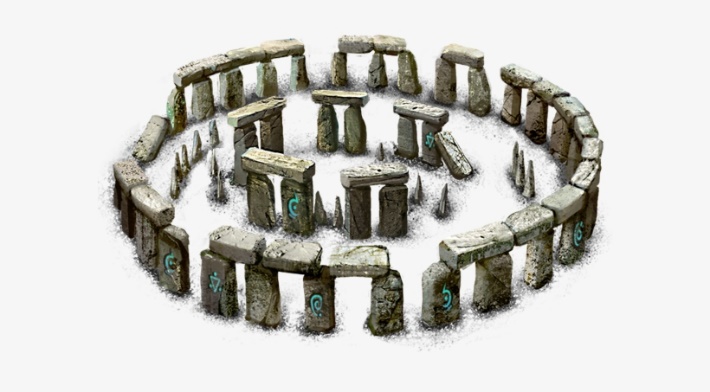 Apprends par cœur les mots que tu as trouvés dans les 2 activités précédentes.Révise les verbes irréguliers dans ton livre et lis la leçon 3 sur le passif p.46.